附件2农机试验鉴定获证产品有关检测信息1、1GQD-230型旋耕机（涵盖型号：1GQD-200型旋耕机）1.1、产品照片及企业信息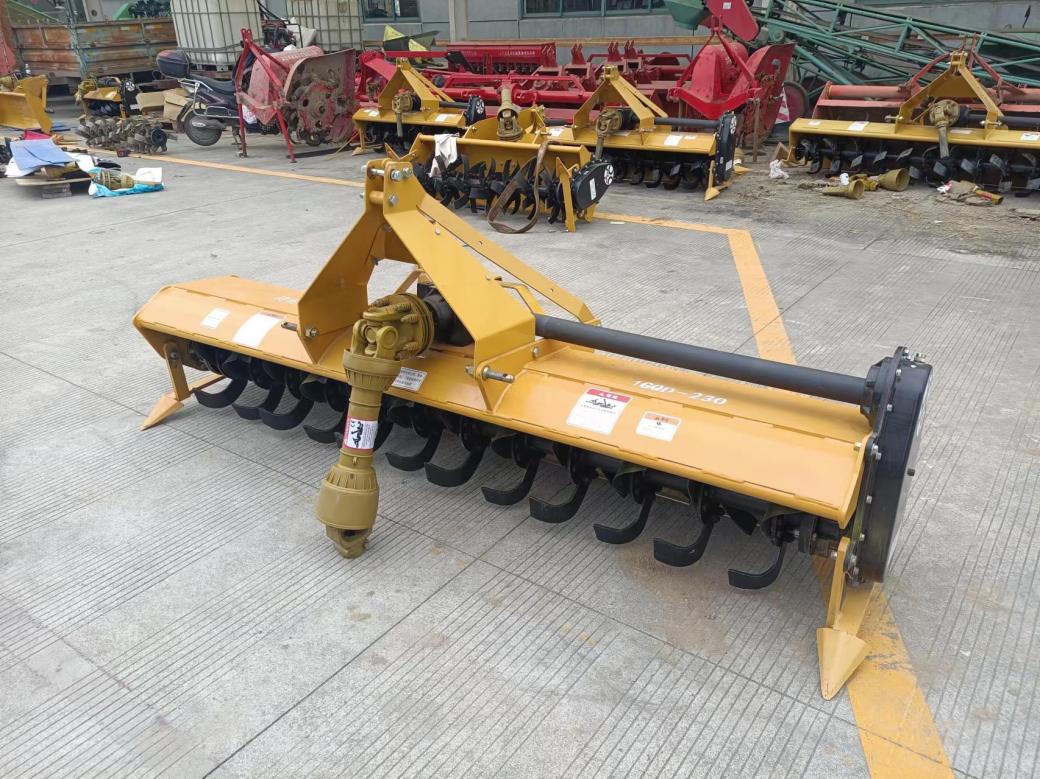 1GQD-230型旋耕机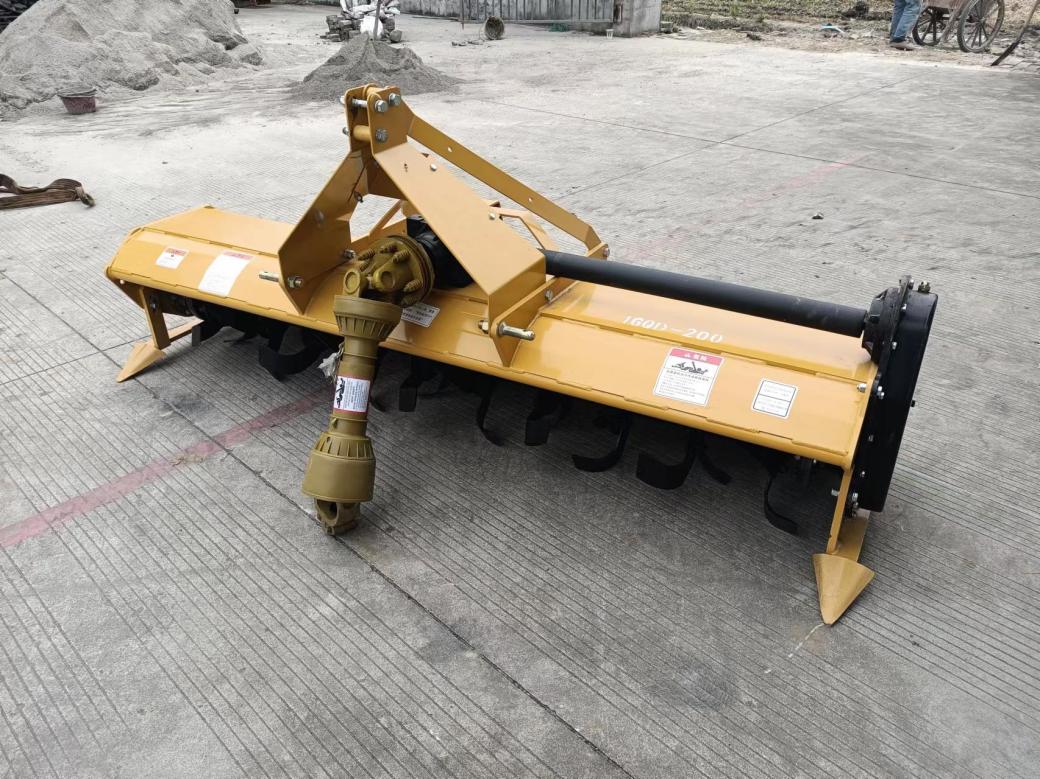 涵盖机型：1GQD-200型旋耕机企业名称：贝伦农业科技（上海）有限公司地    址：上海市松江区江田东路208号6幢3楼308室邮政编码：201600电    话：13681956976传    真：/联 系 人：李奎江1.2、主要技术规格表1 产品样机技术规格表1 产品样机技术规格（续）表2 涵盖机型1GQD-200型旋耕机样机技术规格表2 涵盖机型1GQD-200型旋耕机样机技术规格（续）1.3、安全性检验结果1.4、适用性检验结果1.5、可靠性检验结果2、1GQD-170型旋耕机2.1、产品照片及企业信息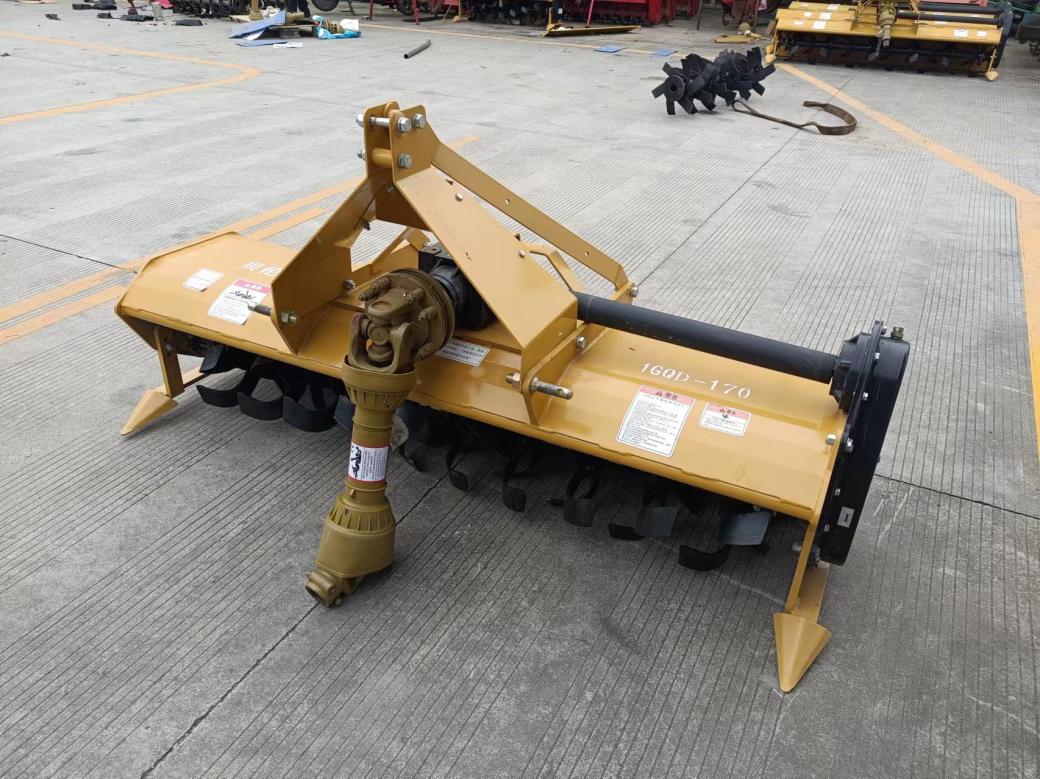 1GQD-170型旋耕机企业名称：贝伦农业科技（上海）有限公司地    址：上海市松江区江田东路208号6幢3楼308室邮政编码：201600电    话：13681956976传    真：/联 系 人：李奎江2.2、主要技术规格2.3、安全性检验结果2.4、适用性检验结果2.5、可靠性检验结果3、1GQD-140型旋耕机（涵盖型号：1GQD-100型旋耕机）3.1、产品照片及企业信息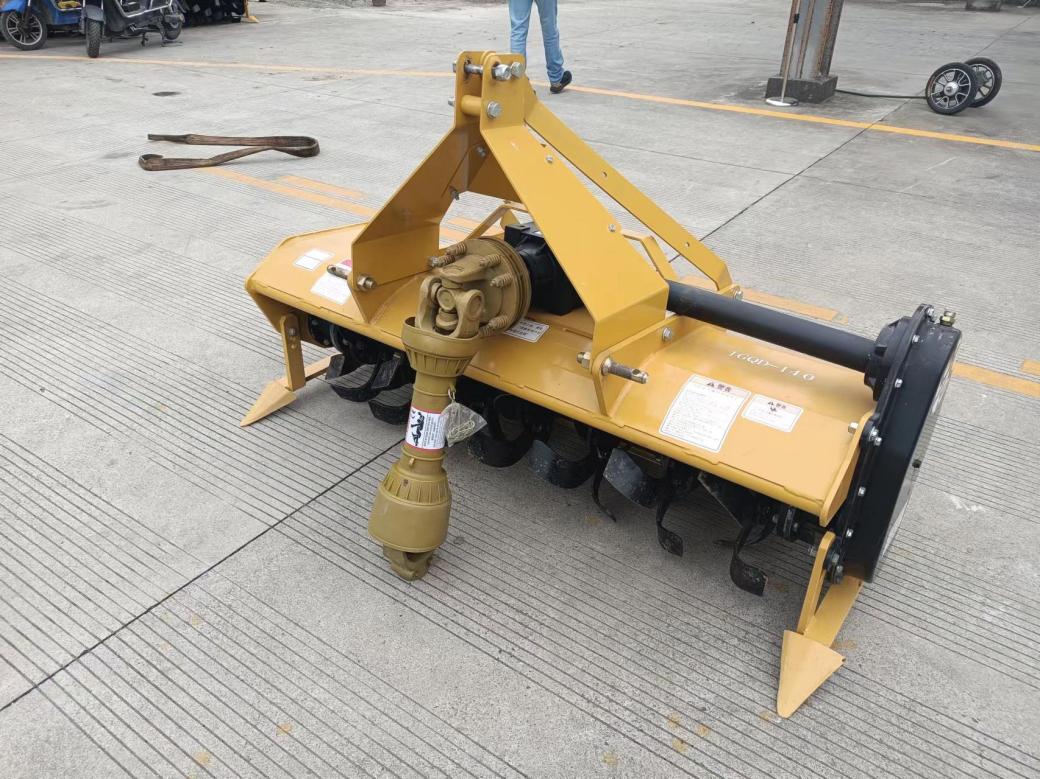 1GQD-140型旋耕机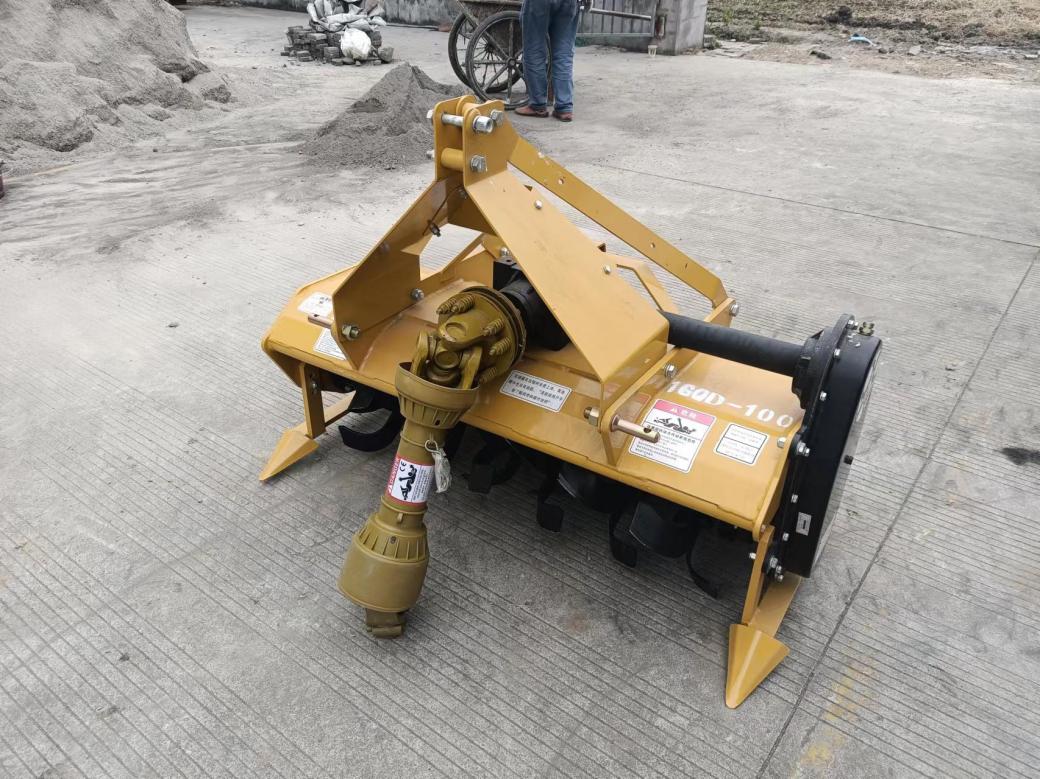 涵盖机型：1GQD-100型旋耕机企业名称：贝伦农业科技（上海）有限公司地    址：上海市松江区江田东路208号6幢3楼308室邮政编码：201600电    话：13681956976传    真：/联 系 人：李奎江3.2、主要技术规格表1 产品样机技术规格表1 产品样机技术规格（续）表2 涵盖机型1GQD-100型旋耕机样机技术规格表2 涵盖机型1GQD-200型旋耕机样机技术规格（续）3.3、安全性检验结果3.4、适用性检验结果3.5、可靠性检验结果4、1L-628型铧式犁4.1、产品照片及企业信息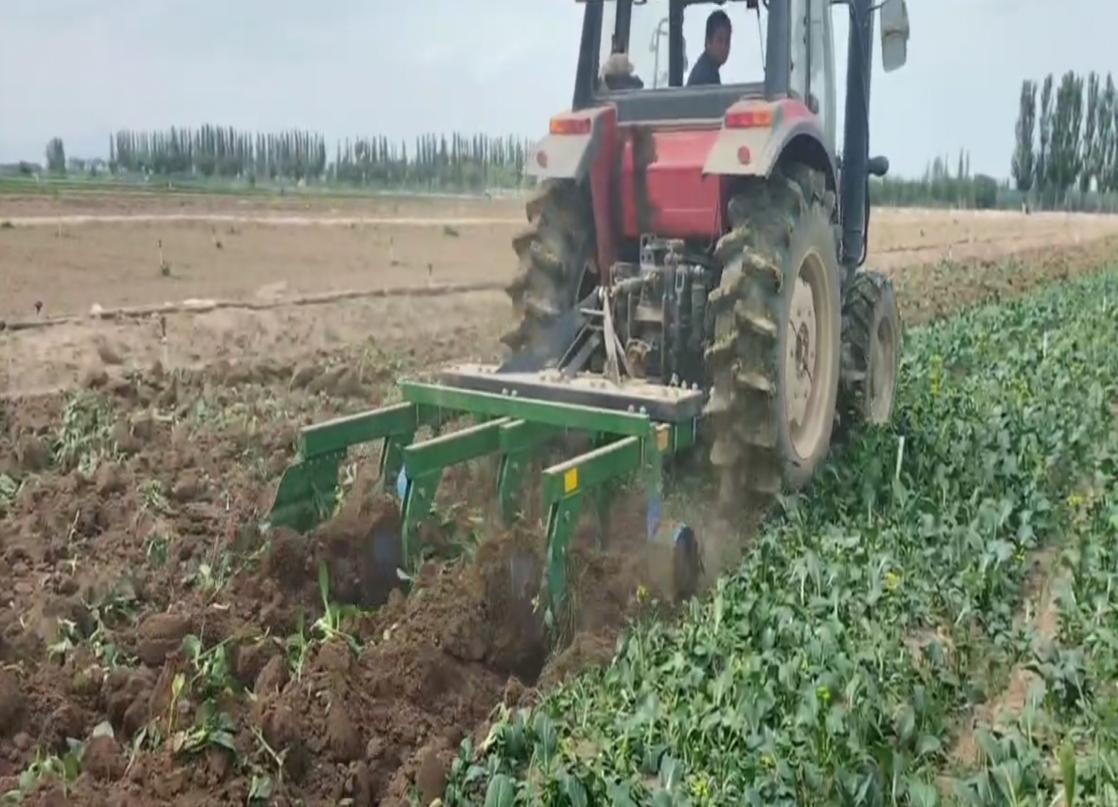 1L-628型铧式犁企业名称：上海康博实业有限公司地    址：上海市徐家汇路550号19楼邮政编码：200030电    话：13661948900传    真：021-64666536    联 系 人：孙春连4.2、主要技术规格4.3、安全性检验结果4.4、适用性检验结果4.5、可靠性检验结果5、3ZQ-10C型枝条切碎机5.1、产品照片及企业信息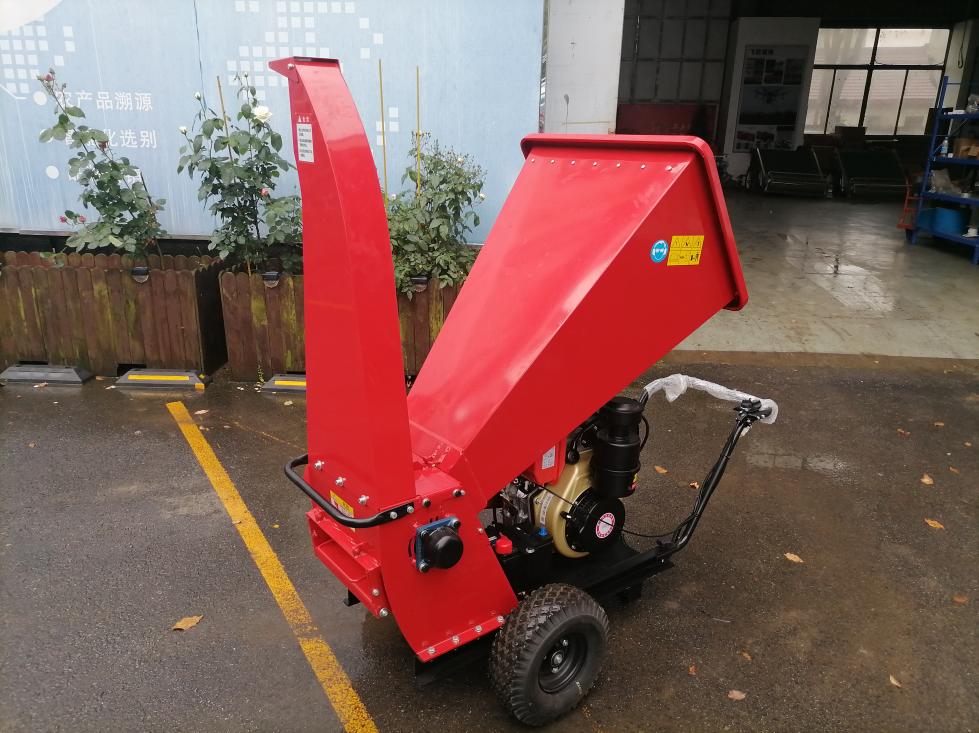 3ZQ-10C型枝条切碎机企业名称：上海田惠农业装备有限公司地    址：上海市奉贤区柘林镇沪杭公路2427号第二幢邮政编码：201400电    话：13901972551传    真：021-33653225    联 系 人：袁佳怡5.2、主要技术规格5.3、安全性检验结果续上表5.4、适用性检验结果5.5、可靠性检验结果6、1QI-L1型悬挂式起垄机6.1、产品照片及企业信息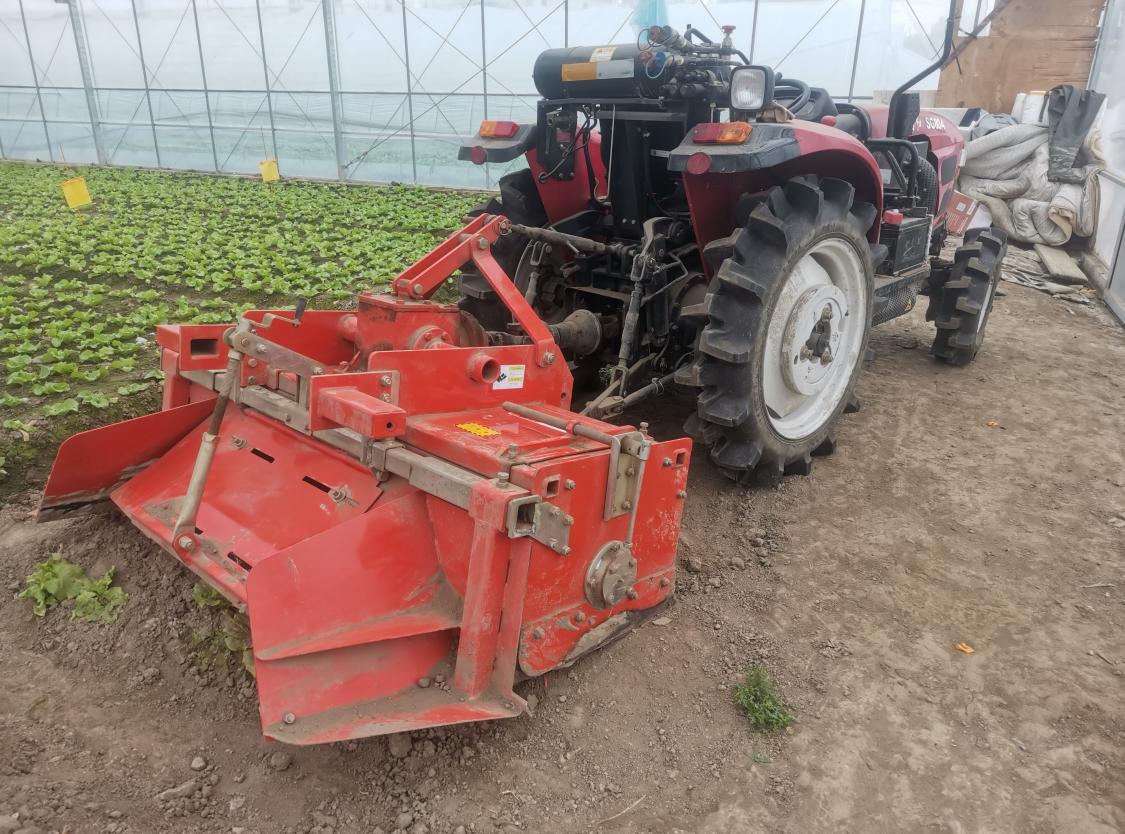 1QI-L1型悬挂式起垄机企业名称：上海康博实业有限公司地    址：上海市徐家汇路550号19楼邮政编码：200030电    话：13661948900传    真：021-64666536    联 系 人：孙春连6.2、主要技术规格6.3、安全性检验结果6.4、适用性检验结果6.5、可靠性检验结果7、3ZQ-15D 型枝条切碎机7.1、产品照片及企业信息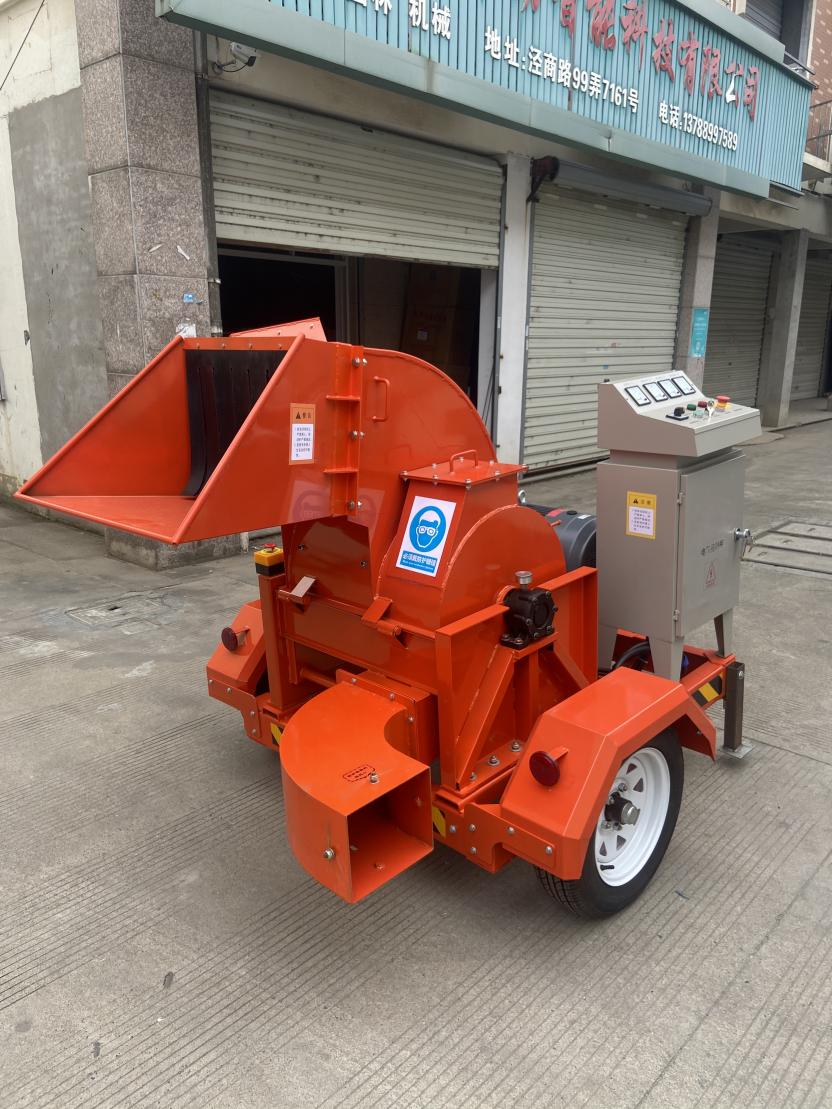 3ZQ-15D 型枝条切碎机企业名称：上海丰劲智能科技有限公司地    址：上海市金山区枫泾镇泾商路99弄7161号邮政编码：201501电    话：13788997589传    真：021-57355980    联 系 人：邱小金7.2、主要技术规格7.3、安全性检验结果续上表7.4、适用性检验结果7.5、可靠性检验结果8、2BSX-16型播种机8.1、产品照片及企业信息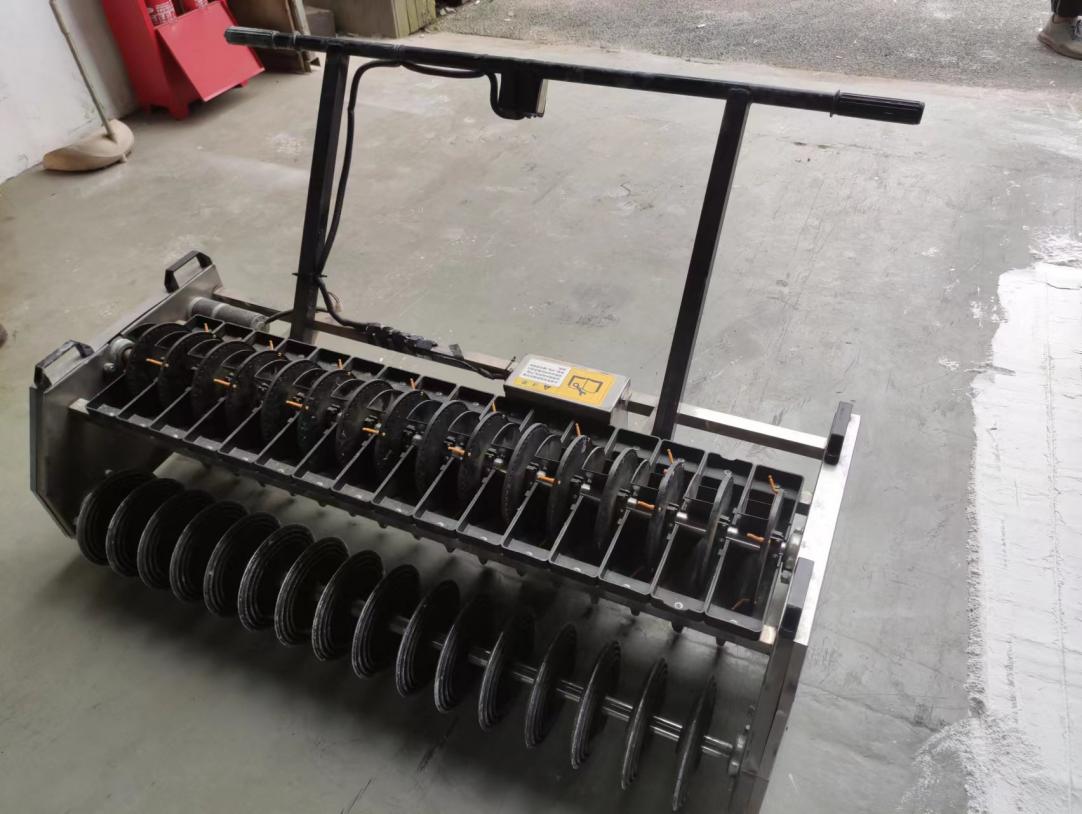 2BSX-16型播种机企业名称：上海田惠农业装备有限公司地    址：上海市奉贤区柘林镇沪杭公路2427号第二幢邮政编码：201416电    话：021-33653225传    真：021-33653225    联 系 人：袁佳怡8.2、主要技术规格8.3、安全性检验结果8.4、适用性检验结果8.5、可靠性检验结果9、4YDF-120型苗菜电动收割机9.1、产品照片及企业信息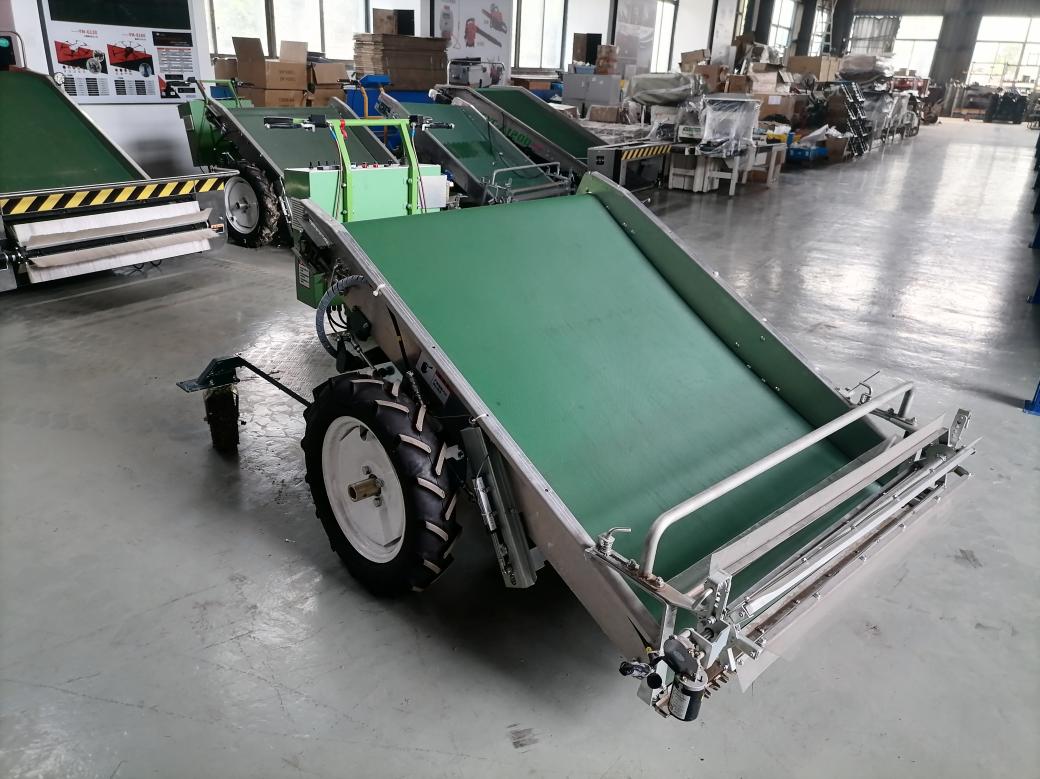 4YDF-120型苗菜电动收割机企业名称：上海田惠农业装备有限公司地    址：上海市奉贤区柘林镇沪杭公路2427号第二幢邮政编码：201416电    话：13901972551传    真：021-33653225    联 系 人：袁佳怡9.2、主要技术规格9.3、安全性检验结果9.4、适用性检验结果9.5、可靠性检验结果10、HS-HL-7C-L型旋风式农用除尘机10.1、产品照片及企业信息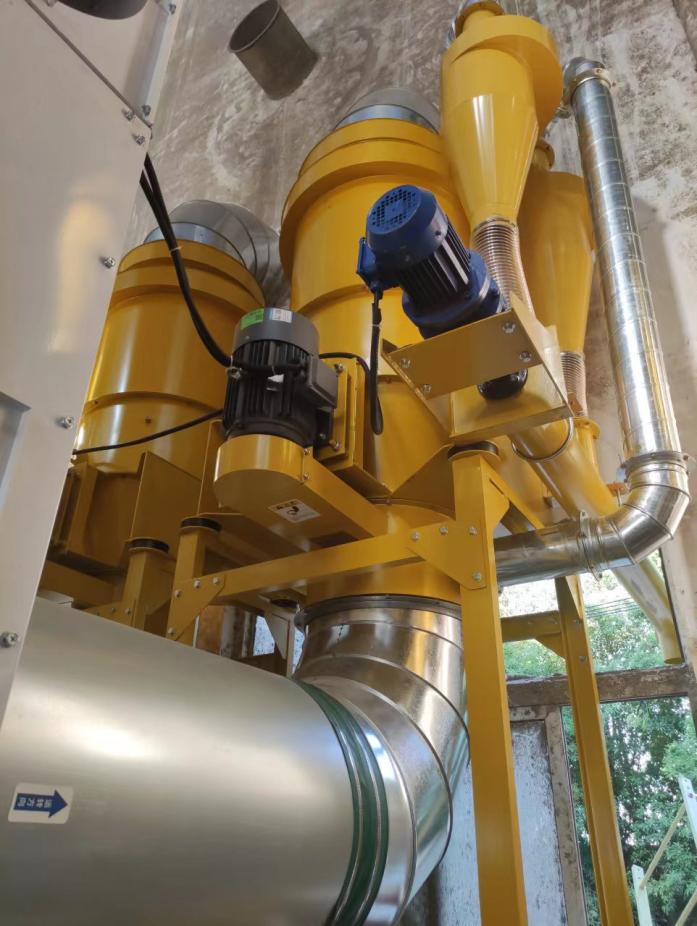 HS-HL-7C-L型旋风式农用除尘机企业名称：义沐机械科技（上海）有限公司地    址：上海市宝山区共悦路299号4幢E厂房邮政编码：200941电    话：13338067676传    真：/    联 系 人：季敏辉10.2、主要技术规格10.3、创新性评价结果按照大纲规定，我站采用了资料评审方式进行了创新性评价。制造商提供了2022年5月27日获得的3项实用新型专利证书。实用新型名称为：一、旋风集尘风机，专利号为ZL 2021 2 2928139.0；二、一种立式旋风集尘风机，专利号为ZL 2021 2 2928673.1；三、一种粮食烘干塔的废气沉降收集机构，专利号为ZL 2021 2 3275269.5。专利权人均为：义沐机械科技（上海）有限公司。经审查，制造商提供的实用新型专利证书证明该产品具有创新性。综合以上内容，该产品样机创新性评价结论为符合大纲要求。10.4、安全性检查结果10.5、适用地区性能试验结果11、7DG-50型吊轨称重式移动运输机11.1、产品照片及企业信息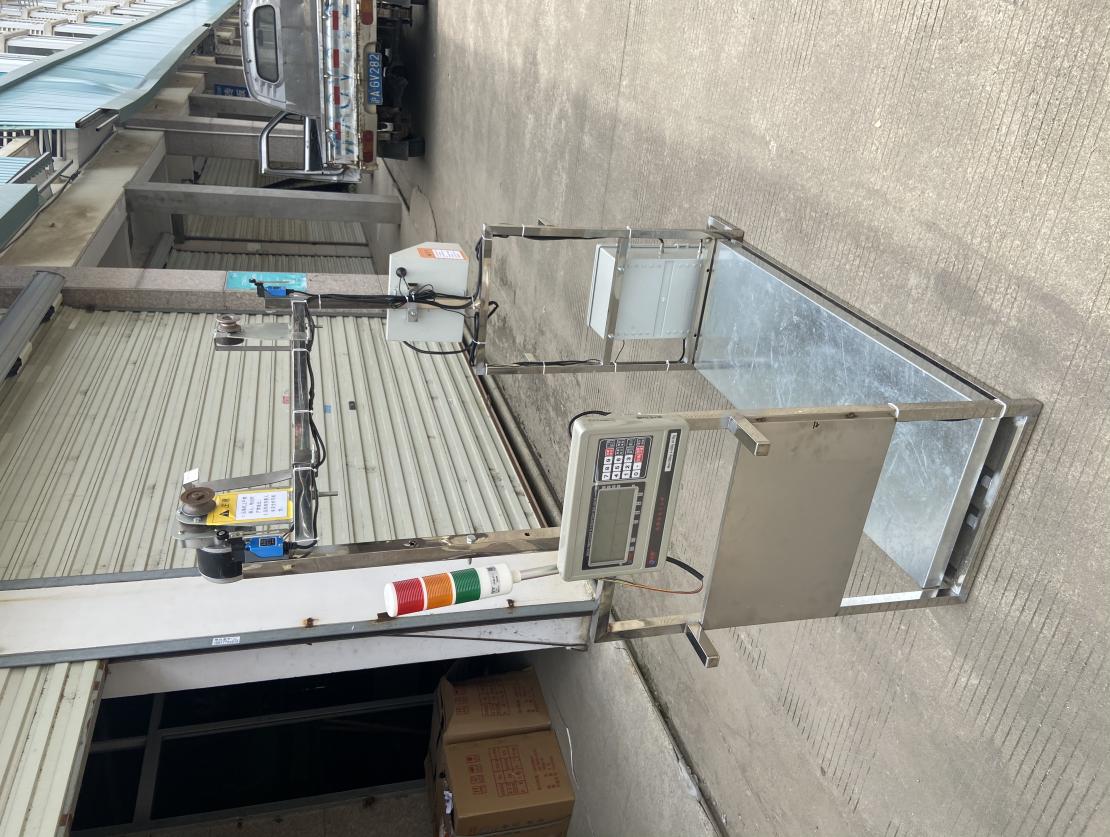 7DG-50型吊轨称重式移动运输机企业名称：上海丰劲智能科技有限公司地    址：上海市金山区枫泾镇泾商路99弄7161号邮政编码：201501电    话：13788997589传    真：/    联 系 人：邱小金11.2、主要技术规格11.3、创新性评价结果按照大纲规定，我站采用了资料审查方式进行了创新性评价。制造商提供了2021年获得授权的2项实用新型专利证书。实用新型名称分别为：一种大棚使用的装载推车、一种吊轨式喷雾运输移动装置导轨，专利号分别为：ZL 2020 2 0912254.1、ZL 2020 2 1485239.X，专利权人均为上海丰劲智能科技有限公司。经审查，制造商提供的实用新型专利证书证明该产品具有创新性。综合以上内容，该产品样机创新性评价结论为符合大纲要求。11.4、安全性检查结果11.5、适用地区性能试验结果序  号项     目单  位设 计 值1型号名称/1GQD-230型旋耕机2结构型式/框架型3整机外形尺寸（长×宽×高）mm2565×700×9954作业速度范围m/s0.5～1.55工作幅宽cm2226耕深cm12～187刀轴型式/单轴型8刀轴连接型式/花键式9传动型式/侧边传动10运输方式/普通型11刀辊设计转速r/min210/280序  号项     目单  位设 计 值12刀辊最大回转半径mm22713刀辊总安装刀数把4814旋耕刀型号/C型15限深装置型式/限深板16镇压型式/拖板17配套拖拉机标定功率范围kW66.2～77.218配套拖拉机动力输出轴转速r/min540/720序  号项     目单  位设 计 值1型号名称/1GQD-200型旋耕机2结构型式/框架型3整机外形尺寸（长×宽×高）mm2375×700×9954作业速度范围m/s0.5～1.55工作幅宽cm2026耕深cm12～187刀轴型式/单轴型8刀轴连接型式/花键式序  号项     目单  位设 计 值9传动型式/侧边传动10运输方式/普通型11刀辊设计转速r/min210/28012刀辊最大回转半径mm22713刀辊总安装刀数把4014旋耕刀型号/C型15限深装置型式/限深板16镇压型式/拖板17配套拖拉机标定功率范围kW66.2～77.218配套拖拉机动力输出轴转速r/min540/720序号项   目单  位合格指标检验结果1安全防护/万向节传动轴、动力输入轴、齿轮传动、皮带传动、链传动等运动件均应有安全防护装置。+2安全防护/万向节传动轴防护罩和动力输入连接装置防护罩间直线重叠量应不少于50mm。防护罩应包络住至机器的第一个固定轴承座的整个传动轴。工作幅宽大于280cm旋耕机的万向节传动轴应有离合保护装置。+3安全防护/旋耕机工作部件的顶部、后部、前部和端部的防护应符合下面规定：a）左右下悬挂点到左右两侧之间应设置前部防护，防护从工作部件最外端运动轨迹向前延伸不小于200mm，离地高度应不大于（400+h）mm（h指使用说明书明示最小耕深）。采用间隔式防护的，防护栅栏的间隙不大于60mm。b）左右两侧应设置端部防护，防护从工作部件最外端运动轨迹分别向左右两侧延伸不小于200mm（工作状态下机具两侧防护罩能覆盖地面以上工作部件的除外）。采用间隔式防护的。防护栅栏的间隙不大于80mm。c）顶部防护应覆盖工作部件轨迹最外端区域且不与运动工作部件接触。d）后部防护采用铰接式时，应覆盖整个工作部件，工作时始终与地面接触。+4安全防护/旋耕机单独停放时应有保持稳定的措施，确保安全。+5安全信息/在显著位置粘贴“机器运转时，请勿靠近”、“机器作业时，防护板应拖地”、“机器运转时，禁止攀爬”等安全警示标志。安全标志应符合GB 10396的有关规定。+6安全信息/使用说明书中应有安全注意事项，产品上设置的安全警示标志应在使用说明书中复现。+备注检验结果合格填“+”，不合格填“-”。检验结果合格填“+”，不合格填“-”。检验结果合格填“+”，不合格填“-”。检验结果合格填“+”，不合格填“-”。序号项   目单  位合格指标检验结果1耕深cm≥12+2耕深稳定性系数/≥85%+3碎土率/≥60%+4植被覆盖率/≥60%+5适用度/≥4+备注检验结果合格填“+”，不合格填“-”。检验结果合格填“+”，不合格填“-”。检验结果合格填“+”，不合格填“-”。检验结果合格填“+”，不合格填“-”。序号项   目单  位合格指标检验结果1有效度/≥98%+2用户满意度/≥80+3故障情况/在生产查定和用户调查中未发生严重故障、致命故障+备注检验结果合格填“+”，不合格填“-”。检验结果合格填“+”，不合格填“-”。检验结果合格填“+”，不合格填“-”。检验结果合格填“+”，不合格填“-”。序  号项     目单  位设 计 值1型号名称/1GQD-170型旋耕机2结构型式/框架型3整机外形尺寸（长×宽×高）mm1965×700×9954作业速度范围m/s0.5～1.55工作幅宽cm1626耕深cm12～187刀轴型式/单轴型8刀轴连接型式/花键式9传动型式/侧边传动10运输方式/普通型11刀辊设计转速r/min210/28012刀辊最大回转半径mm22713刀辊总安装刀数把5414旋耕刀型号/C型15限深装置型式/限深板16镇压型式/拖板17配套拖拉机标定功率范围kW66.2～77.218配套拖拉机动力输出轴转速r/min540/720序号项   目单  位合格指标检验结果1安全防护/万向节传动轴、动力输入轴、齿轮传动、皮带传动、链传动等运动件均应有安全防护装置。+2安全防护/万向节传动轴防护罩和动力输入连接装置防护罩间直线重叠量应不少于50mm。防护罩应包络住至机器的第一个固定轴承座的整个传动轴。工作幅宽大于280cm旋耕机的万向节传动轴应有离合保护装置。+3安全防护/旋耕机工作部件的顶部、后部、前部和端部的防护应符合下面规定：a）左右下悬挂点到左右两侧之间应设置前部防护，防护从工作部件最外端运动轨迹向前延伸不小于200mm，离地高度应不大于（400+h）mm（h指使用说明书明示最小耕深）。采用间隔式防护的，防护栅栏的间隙不大于60mm。b）左右两侧应设置端部防护，防护从工作部件最外端运动轨迹分别向左右两侧延伸不小于200mm（工作状态下机具两侧防护罩能覆盖地面以上工作部件的除外）。采用间隔式防护的。防护栅栏的间隙不大于80mm。c）顶部防护应覆盖工作部件轨迹最外端区域且不与运动工作部件接触。d）后部防护采用铰接式时，应覆盖整个工作部件，工作时始终与地面接触。+4安全防护/旋耕机单独停放时应有保持稳定的措施，确保安全。+5安全信息/在显著位置粘贴“机器运转时，请勿靠近”、“机器作业时，防护板应拖地”、“机器运转时，禁止攀爬”等安全警示标志。安全标志应符合GB 10396的有关规定。+6安全信息/使用说明书中应有安全注意事项，产品上设置的安全警示标志应在使用说明书中复现。+备注检验结果合格填“+”，不合格填“-”。检验结果合格填“+”，不合格填“-”。检验结果合格填“+”，不合格填“-”。检验结果合格填“+”，不合格填“-”。序号项   目单  位合格指标检验结果1耕深cm≥12+2耕深稳定性系数/≥85%+3碎土率/≥60%+4植被覆盖率/≥60%+5适用度/≥4+备注检验结果合格填“+”，不合格填“-”。检验结果合格填“+”，不合格填“-”。检验结果合格填“+”，不合格填“-”。检验结果合格填“+”，不合格填“-”。序号项   目单  位合格指标检验结果1有效度/≥98%+2用户满意度/≥80+3故障情况/在生产查定和用户调查中未发生严重故障、致命故障+备注检验结果合格填“+”，不合格填“-”。检验结果合格填“+”，不合格填“-”。检验结果合格填“+”，不合格填“-”。检验结果合格填“+”，不合格填“-”。序  号项     目单  位设 计 值1型号名称/1GQD-140型旋耕机2结构型式/框架型3整机外形尺寸（长×宽×高）mm1665×700×9954作业速度范围m/s0.5～1.55工作幅宽cm1326耕深cm12～187刀轴型式/单轴型8刀轴连接型式/花键式9传动型式/侧边传动10运输方式/普通型11刀辊设计转速r/min210/280序  号项     目单  位设 计 值12刀辊最大回转半径mm22513刀辊总安装刀数把4214旋耕刀型号/C型15限深装置型式/限深板16镇压型式/拖板17配套拖拉机标定功率范围kW36.8～66.218配套拖拉机动力输出轴转速r/min540/720序  号项     目单  位设 计 值1型号名称/1GQD-100型旋耕机2结构型式/框架型3整机外形尺寸（长×宽×高）mm1365×700×9954作业速度范围m/s0.5～1.55工作幅宽cm1026耕深cm12～187刀轴型式/单轴型8刀轴连接型式/花键式序  号项     目单  位设 计 值9传动型式/侧边传动10运输方式/普通型11刀辊设计转速r/min210/28012刀辊最大回转半径mm22513刀辊总安装刀数把3614旋耕刀型号/C型15限深装置型式/限深板16镇压型式/拖板17配套拖拉机标定功率范围kW36.8～66.218配套拖拉机动力输出轴转速r/min540/720序号项   目单  位合格指标检验结果1安全防护/万向节传动轴、动力输入轴、齿轮传动、皮带传动、链传动等运动件均应有安全防护装置。+2安全防护/万向节传动轴防护罩和动力输入连接装置防护罩间直线重叠量应不少于50mm。防护罩应包络住至机器的第一个固定轴承座的整个传动轴。工作幅宽大于280cm旋耕机的万向节传动轴应有离合保护装置。+3安全防护/旋耕机工作部件的顶部、后部、前部和端部的防护应符合下面规定：a）左右下悬挂点到左右两侧之间应设置前部防护，防护从工作部件最外端运动轨迹向前延伸不小于200mm，离地高度应不大于（400+h）mm（h指使用说明书明示最小耕深）。采用间隔式防护的，防护栅栏的间隙不大于60mm。b）左右两侧应设置端部防护，防护从工作部件最外端运动轨迹分别向左右两侧延伸不小于200mm（工作状态下机具两侧防护罩能覆盖地面以上工作部件的除外）。采用间隔式防护的。防护栅栏的间隙不大于80mm。c）顶部防护应覆盖工作部件轨迹最外端区域且不与运动工作部件接触。d）后部防护采用铰接式时，应覆盖整个工作部件，工作时始终与地面接触。+4安全防护/旋耕机单独停放时应有保持稳定的措施，确保安全。+5安全信息/在显著位置粘贴“机器运转时，请勿靠近”、“机器作业时，防护板应拖地”、“机器运转时，禁止攀爬”等安全警示标志。安全标志应符合GB 10396的有关规定。+6安全信息/使用说明书中应有安全注意事项，产品上设置的安全警示标志应在使用说明书中复现。+备注检验结果合格填“+”，不合格填“-”。检验结果合格填“+”，不合格填“-”。检验结果合格填“+”，不合格填“-”。检验结果合格填“+”，不合格填“-”。序号项   目单  位合格指标检验结果1耕深cm≥12+2耕深稳定性系数/≥85%+3碎土率/≥60%+4植被覆盖率/≥60%+5适用度/≥4+备注检验结果合格填“+”，不合格填“-”。检验结果合格填“+”，不合格填“-”。检验结果合格填“+”，不合格填“-”。检验结果合格填“+”，不合格填“-”。序号项   目单  位合格指标检验结果1有效度/≥98%+2用户满意度/≥80+3故障情况/在生产查定和用户调查中未发生严重故障、致命故障+备注检验结果合格填“+”，不合格填“-”。检验结果合格填“+”，不合格填“-”。检验结果合格填“+”，不合格填“-”。检验结果合格填“+”，不合格填“-”。序  号项     目单  位设 计 值1型号名称/1L-628型铧式犁2结构型式/悬挂式3工作状态外形尺寸（长×宽×高）mm2120×1950×11904配套拖拉机功率范围kW69～885犁体类型/基本（通用）型6犁体数量个67犁体幅宽mm240/2708犁铧类型/通用型(凿型）9犁壁类型/组合式10总工作幅宽mm156011犁体纵向距离mm22012犁轮类型/限深轮13犁轮数量个214限深轮调节范围mm0～200序号项目合格指标检验结果1安全防护铧式犁从运输位置转换到工作位置，或从工作位置转换到运输位置的过程中，应避免操作者暴露于挤压和剪切危险中/1安全防护操作者在机器升起状况下进行保养或维修作业的，应设置机械支撑机构，或采用其他等同或较高的安全措施。+1安全防护悬挂式和半悬挂式铧式犁：如果存放机器需要使用支撑装置，那么该装置应与机器保持连接。+1安全防护牵引式铧式犁：a)应配备将牵引杆挂接点支离地面至少150mm的牵引杆支架；b)应配备高度可调的支撑装置或千斤顶。/2安全信息在正常操作和维修期间，当必需警示操作者或其他人员存在人员伤害风险时，应设置安全警示标志，安全警示标志应符合GB 10396的规定。至少应有下列警示标志：a)机械支撑机构或其附近应有安全标志；b)悬挂机构附近应有安全标志；c)工作位置转换到运输位置避免挤压和剪切危险的安全标志；d)机架上应有禁止站人的安全标志。+2安全信息产品使用说明书中应有安全注意事项说明，产品上设置的安全标志应在使用说明书中复现。+备注（1）检查结果合格填“+”，不合格填“-”。（2）大纲中对样品不适用的检查项目，在检查结果填“/”。（3）样品为悬挂式铧式犁（1）检查结果合格填“+”，不合格填“-”。（2）大纲中对样品不适用的检查项目，在检查结果填“/”。（3）样品为悬挂式铧式犁（1）检查结果合格填“+”，不合格填“-”。（2）大纲中对样品不适用的检查项目，在检查结果填“/”。（3）样品为悬挂式铧式犁序号项   目单  位合格指标检验结果1耕深变异系数 /≤10%+2植被覆盖（旱耕）率   地表以下/≥80%+2植被覆盖（旱耕）率 8cm深度以下/≥50%+3土垡破碎率（旱耕）/≥70%+4适用性用户意见/调查结果为“优”、“良”、“中”的占比≥80%+备注检验结果合格填“+”，不合格填“-”。检验结果合格填“+”，不合格填“-”。检验结果合格填“+”，不合格填“-”。检验结果合格填“+”，不合格填“-”。序号项   目单  位合格指标检验结果1有效度/≥98%+2用户满意度/≥80分+3故障情况/在生产查定和用户调查中均未发生严重和致命故障+备注检验结果合格填“+”，不合格填“-”。检验结果合格填“+”，不合格填“-”。检验结果合格填“+”，不合格填“-”。检验结果合格填“+”，不合格填“-”。序号项目名称单位设计值1型号名称/3ZQ-10C 枝条切碎机2结构型式/鼓式3外形尺寸（长×宽×高）mm  1700×860×16504喂入口宽度mm6355主轴转速r/min32006刀辊（盘） 直径mm2357刀片（锤片） 数量个28最大切削直径mm1009设计碎化长度mm≤5010配套动力（功率）kW7.5(柴油机C国四）11配套柴油机动力型号/KM192FR序号检查项目合格指标检验结果1安全性能空载噪声值≤93.0 dB(A)＋1安全性能刀辊组装后（不包括刀片）应按 GB/T 9239.1 进行平衡检验，精度不低于 G16。＋1安全性能刀片组（锤片组）最大质量差不超过 5g。＋1安全性能枝条切碎机以电机作为配套动力时，电动机各电接线端子与切碎机机体间的绝缘电阻应不小于 20 MΩ。用绝缘电阻测量仪施加 500 V 电压测量电动机接线端子与切碎机机体间的绝缘电阻值，取最小值。/2安全防护 喂入口上应设置防止物体抛射的软帘，出料口、外露各传动装置等危险部位均应有防护装置，防护装置应方便拆卸。＋2安全防护进料辊外边缘与喂入口防护罩的水平距离应不小于 550 mm。＋3安全信息喂入口、出料口、外露传动等危险部位应有安全警示标志，安全警示标志应便于观察，内容应准确、清晰安全标志应符合 GB 10396 的规定。＋3安全信息枝条切碎机应在醒目位置标明主轴的转向。采用柴油机和汽油机作为动力的枝条切碎机排气部件应有防护，排气方向应避开所有操作位置上的操作者。＋3安全信息枝条切碎机使用说明书应有安全使用说明，安全使用说明应包括以下内容：a) 使用枝条切碎机前必须仔细阅读产品使用说明书；b) 安全标志的内容、说明及粘贴位置，且安全标志应在产品使用说明书中复现；c) 发现异常情况应立即停机，严禁在机器运转时排除故障；d) 进料口堵塞时，不准用手或硬物帮助喂入；e) 操作人员工作时必须使用听力防护装置；f) 工作场所的防火要求；g) 应根据枝条切碎机的铭牌规定选用配套动力。不可随意提高主轴转速，不准随意拆掉各部件的防护装置。 ＋序号检查项目合格指标检验结果4安全装备自动喂入的枝条切碎机在喂入口处应设置进料装置启动停止开关，且启动停止开关应通过门形控制杆来控制，门形控制杆应能由操作者自己通过使用包括手在内的所有身体部位来停止进料动作。/4安全装备自动喂入的枝条切碎机必须配有防止磁性金属异物进入切碎室的保护装置。/4安全装备枝条切碎机应有过载保护装置，在打开切碎室门或切碎室门未关闭到位时，保证电机不能启动的联锁装置（单独使用的功率小于 18.5kW 的小型切碎机不作规定，但制造单位应在使用说明书中提出明确的警示）。/安全装备电气控制箱及电动机应有可靠的接地装置。出厂时不配电动机的小型切碎机，制造单位应在使用说明书中提出明确的警示说明。/安全装备刀辊上所有紧固件应采取可靠的防松措施，动刀紧固螺栓的等级应不低于 10.9 级；定刀紧固螺栓的等级应不低于 8.8 级，且动刀和定刀的紧固螺栓的拧紧力矩应符合 JB/T 6040 的要求＋
备注1、检查结果符合要求者在检验结果栏标“+”, 不符合者标“-”；2、检查结果不适用者在检验结果栏标“/”。1、检查结果符合要求者在检验结果栏标“+”, 不符合者标“-”；2、检查结果不适用者在检验结果栏标“/”。1、检查结果符合要求者在检验结果栏标“+”, 不符合者标“-”；2、检查结果不适用者在检验结果栏标“/”。序号项   目单  位合格指标检验结果1碎化率/≥87%+2最大切碎直径mm达到说明书明示最大切碎直径的90%（说明书明示最大切碎直径：100）+3适用性用户意见/调查结果 “好”、“中”的占比不小于80%+备注检验结果合格填“+”，不合格填“-”。检验结果合格填“+”，不合格填“-”。检验结果合格填“+”，不合格填“-”。检验结果合格填“+”，不合格填“-”。序号项   目单  位合格指标检验结果1有效度/≥98%+2用户满意度 /≥80分+3故障情况/在生产查定和用户调查中均未发生严重故障、致命故障+备注检验结果合格填“+”，不合格填“-”。检验结果合格填“+”，不合格填“-”。检验结果合格填“+”，不合格填“-”。检验结果合格填“+”，不合格填“-”。序　号项　　目单　位设 计 值1型号名称/1QI-L1型悬挂式起垄机2结构型式/悬挂式3配套动力范围kW29.4～51.44作业速度km/h≥25作业小时生产率hm2/h≥0.316外形尺寸（长×宽×高）mm1050×1570×9857总质量kg3098工作幅宽m1.38～1.689起垄器型式/可调式10起垄行数个1序号项   目单  位合格指标检验结果1安全防护/符合DG/T 093—2019中4.2.1的要求+2安全信息/符合DG/T 093—2019中4.2.2的要求+备注检验结果合格填“+”, 不合格填“-”。检验结果合格填“+”, 不合格填“-”。检验结果合格填“+”, 不合格填“-”。检验结果合格填“+”, 不合格填“-”。序号项   目单  位合格指标检验结果1垄高合格率/≥75%+2垄顶宽合格率/≥70%+3适用性用户意见/  调查结果为“好”、“中”的占比不小于80%+备注检验结果合格填“+”，不合格填“-”。检验结果合格填“+”，不合格填“-”。检验结果合格填“+”，不合格填“-”。检验结果合格填“+”，不合格填“-”。序号项   目单  位合格指标检验结果1有效度/≥98%+2用户满意度/≥80分+3故障情况/在生产查定和用户调查中均未发生致命故障、严重故障+备注检验结果合格填“+”，不合格填“-”。检验结果合格填“+”，不合格填“-”。检验结果合格填“+”，不合格填“-”。检验结果合格填“+”，不合格填“-”。序号项目名称单位设计值1型号规格/3ZQ-15D 2结构型式/盘式3外形尺寸（长×宽×高）mm   2010×1880×15504喂入口宽度mm2705主轴转速r/min14706刀辊（盘） 直径mm5107刀片（锤片） 数量个48最大切削直径mm1509设计碎化长度mm3～1010配套动力（功率）kW22(电机D）序号检查项目合格指标检验结果1安全性能空载噪声值≤93.0 dB(A)＋1安全性能刀辊组装后（不包括刀片）应按 GB/T 9239.1 进行平衡检验，精度不低于 G16。＋1安全性能刀片组（锤片组）最大质量差不超过 5g。＋1安全性能枝条切碎机以电机作为配套动力时，电动机各电接线端子与切碎机机体间的绝缘电阻应不小于 20 MΩ。用绝缘电阻测量仪施加 500 V 电压测量电动机接线端子与切碎机机体间的绝缘电阻值，取最小值。＋2安全防护 喂入口上应设置防止物体抛射的软帘，出料口、外露各传动装置等危险部位均应有防护装置，防护装置应方便拆卸。＋2安全防护进料辊外边缘与喂入口防护罩的水平距离应不小于 550 mm。＋3安全信息喂入口、出料口、外露传动等危险部位应有安全警示标志，安全警示标志应便于观察，内容应准确、清晰安全标志应符合 GB 10396 的规定。＋3安全信息枝条切碎机应在醒目位置标明主轴的转向。采用柴油机和汽油机作为动力的枝条切碎机排气部件应有防护，排气方向应避开所有操作位置上的操作者。＋3安全信息枝条切碎机使用说明书应有安全使用说明，安全使用说明应包括以下内容：a) 使用枝条切碎机前必须仔细阅读产品使用说明书；b) 安全标志的内容、说明及粘贴位置，且安全标志应在产品使用说明书中复现；c) 发现异常情况应立即停机，严禁在机器运转时排除故障；d) 进料口堵塞时，不准用手或硬物帮助喂入；e) 操作人员工作时必须使用听力防护装置；f) 工作场所的防火要求；g) 应根据枝条切碎机的铭牌规定选用配套动力。不可随意提高主轴转速，不准随意拆掉各部件的防护装置。 ＋序号检查项目合格指标检验结果4安全装备自动喂入的枝条切碎机在喂入口处应设置进料装置启动停止开关，且启动停止开关应通过门形控制杆来控制，门形控制杆应能由操作者自己通过使用包括手在内的所有身体部位来停止进料动作。/4安全装备自动喂入的枝条切碎机必须配有防止磁性金属异物进入切碎室的保护装置。/4安全装备枝条切碎机应有过载保护装置，在打开切碎室门或切碎室门未关闭到位时，保证电机不能启动的联锁装置（单独使用的功率小于 18.5kW 的小型切碎机不作规定，但制造单位应在使用说明书中提出明确的警示）。＋安全装备电气控制箱及电动机应有可靠的接地装置。出厂时不配电动机的小型切碎机，制造单位应在使用说明书中提出明确的警示说明。＋安全装备刀辊上所有紧固件应采取可靠的防松措施，动刀紧固螺栓的等级应不低于 10.9 级；定刀紧固螺栓的等级应不低于 8.8 级，且动刀和定刀的紧固螺栓的拧紧力矩应符合 JB/T 6040 的要求＋
备注1、检查结果符合要求者在检验结果栏标“+”, 不符合者标“-”；2、检查结果不适用者在检验结果栏标“/”。1、检查结果符合要求者在检验结果栏标“+”, 不符合者标“-”；2、检查结果不适用者在检验结果栏标“/”。1、检查结果符合要求者在检验结果栏标“+”, 不符合者标“-”；2、检查结果不适用者在检验结果栏标“/”。序号项   目单  位合格指标检验结果1碎化率/≥87%+2最大切碎直径mm达到说明书明示最大切碎直径的90%（说明书明示最大切碎直径：150）+3适用性用户意见/调查结果 “好”、“中”的占比不小于80%+备注检验结果合格填“+”，不合格填“-”。检验结果合格填“+”，不合格填“-”。检验结果合格填“+”，不合格填“-”。检验结果合格填“+”，不合格填“-”。序号项   目单  位合格指标检验结果1有效度/≥98%+2用户满意度 /≥80分+3故障情况/在生产查定和用户调查中均未发生严重故障、致命故障+备注检验结果合格填“+”，不合格填“-”。检验结果合格填“+”，不合格填“-”。检验结果合格填“+”，不合格填“-”。检验结果合格填“+”，不合格填“-”。序　号项　　目单　位设 计 值1型号名称/2BSX-16播种机2结构型式/机械式3配套动力范围kW0.034整机外形尺寸（长×宽×高）mm1260×750×7055作业速度范围m/s0.15～0.56作业小时生产率hm2/h0.08～0.277工作幅宽cm1128行距cm79工作行数行1610排种器型式/窝眼式11排种器数量个1612种/肥箱容积L0.513播种部分传动方式/链条传动14地轮型式/滚筒式15地轮直径mm16516镇压器型式/滚筒式17镇压机构配置方式/非独立式18镇压强度调节方式/不可调序号项   目单  位合格指标检验结果1安全防护/符合DG/T 007—2019和第1号修改单中5.2.1的要求+2安全信息/符合DG/T 007—2019和第1号修改单中5.2.2的要求+备注检验结果合格填“+”，不合格填“-”。检验结果合格填“+”，不合格填“-”。检验结果合格填“+”，不合格填“-”。检验结果合格填“+”，不合格填“-”。序号项   目项   目单 位合格指标检验结果1种子破损率种子破损率/≤0.5%+2播种均匀性粒距合格指数/≥75%+2播种均匀性重播指数/≤20%+2播种均匀性漏播指数/≤10%+2播种均匀性合格粒距变异系数/≤35%+3播种深度合格率播种深度合格率/≥80%/4种肥间距合格率种肥间距合格率/≥90%/5适用度适用度/≥4+备注（1）检验结果合格填“+”，不合格填“-”； 对样品不适用的检查项目，在检验结果栏中填“/”。（2）“播种深度合格率、种肥间距合格率”的适用性试验项目对样品不适用。（1）检验结果合格填“+”，不合格填“-”； 对样品不适用的检查项目，在检验结果栏中填“/”。（2）“播种深度合格率、种肥间距合格率”的适用性试验项目对样品不适用。（1）检验结果合格填“+”，不合格填“-”； 对样品不适用的检查项目，在检验结果栏中填“/”。（2）“播种深度合格率、种肥间距合格率”的适用性试验项目对样品不适用。（1）检验结果合格填“+”，不合格填“-”； 对样品不适用的检查项目，在检验结果栏中填“/”。（2）“播种深度合格率、种肥间距合格率”的适用性试验项目对样品不适用。（1）检验结果合格填“+”，不合格填“-”； 对样品不适用的检查项目，在检验结果栏中填“/”。（2）“播种深度合格率、种肥间距合格率”的适用性试验项目对样品不适用。序号项   目单  位合格指标检验结果1有效度/≥98%+2用户调查满意度/≥80分+3故障情况/在生产查定和用户调查中均未发生致命故障、严重故障+备注检验结果合格填“+”，不合格填“-”。检验结果合格填“+”，不合格填“-”。检验结果合格填“+”，不合格填“-”。检验结果合格填“+”，不合格填“-”。序　号项　　目项　　目单　位设 计 值1型号名称型号名称/4YDF-120型苗菜电动收割机2结构型式结构型式/手扶式3配套动力配套动力/电机4配套动力标定功率配套动力标定功率kW1.95制动器型式制动器型式/碟式6工作状态外形尺寸（长×宽×高）工作状态外形尺寸（长×宽×高）mm2360×1720×11807割幅割幅mm12208割台高度调节范围割台高度调节范围mm40～3209割刀型式割刀型式/往复式10输送装置输送装置/输送皮带11仿行机构仿行机构/自动仿形12蓄电池类型/锂电池12蓄电池容量AHV60AH48V13导向轮轮距导向轮轮距mm1450/1600（可调）14驱动轮轮距驱动轮轮距mm1450/1600（可调）15作业速度作业速度m/s≤0.27序号项　目项　目单　位合格指标检验结果1安全性能行车制动/叶类蔬菜收割机应配有制动装置，保证制动安全可靠。+1安全性能噪声dB(A)以内燃机为动力的收割机应测试耳位噪声，耳位噪声应不大于93dB(A)。/1安全性能绝缘电阻MΩ电动收割机充电时电瓶与机具一体，接线柱与机具金属部件之间的绝缘电阻应不小于1MΩ。+2安全防护安全防护/所有回转件外露部分如带锯刀、传动机构等应有安全防护装置。防护装置应固定牢固，无尖角和锐棱。+2安全防护安全防护/所有电线、电缆应安装在阻燃绝缘管内。+2安全防护安全防护/电器系统应具有欠压、过载和短路保护功能。+2安全防护安全防护/发动机排气部件应有防护，排气方向应避开所有操纵位置上的操作者。/3安全信息安全信息/应对需要提醒人们注意的安全事项设置相应的安全警示标志，安全警示标志应符合GB 10396的规定。+3安全信息安全信息/产品使用说明书中应有安全注意事项说明，产品上设置的安全标志应在使用说明书中体现。+3安全信息安全信息/应在存在危险或有潜在危险的部位固定安全标志。+备注（1）检验结果合格填“+”，不合格填“-”。（2）大纲中对样机不适用的检查项目，在检验结果栏中填“/”。（3）样机为电动叶菜收割机。（1）检验结果合格填“+”，不合格填“-”。（2）大纲中对样机不适用的检查项目，在检验结果栏中填“/”。（3）样机为电动叶菜收割机。（1）检验结果合格填“+”，不合格填“-”。（2）大纲中对样机不适用的检查项目，在检验结果栏中填“/”。（3）样机为电动叶菜收割机。（1）检验结果合格填“+”，不合格填“-”。（2）大纲中对样机不适用的检查项目，在检验结果栏中填“/”。（3）样机为电动叶菜收割机。（1）检验结果合格填“+”，不合格填“-”。（2）大纲中对样机不适用的检查项目，在检验结果栏中填“/”。（3）样机为电动叶菜收割机。序号项   目单  位合格指标检验结果1割茬高度cm3±1.5（农艺要求的割茬高度为3cm）+2割台损失率/≤2.0%+3漏割损失率/≤2.0%+4适用度/≥4+备注检验结果合格填“+”，不合格填“-”。检验结果合格填“+”，不合格填“-”。检验结果合格填“+”，不合格填“-”。检验结果合格填“+”，不合格填“-”。序号项   目单  位合格指标检验结果1有效度/≥98%+2用户满意度/≥80分+3故障情况/在生产查定和用户调查中未发生严重故障、致命故障+备注检验结果合格填“+”，不合格填“-”。检验结果合格填“+”，不合格填“-”。检验结果合格填“+”，不合格填“-”。检验结果合格填“+”，不合格填“-”。序　号项　　目单　位设 计 值1产品型号名称/HS-HL-7C-L旋风式农用除尘机2结构型式/立式3外形尺寸（长×宽×高）mm3185×1513×39054风机电机功率kW7.55进风口尺寸mmΦ5306出风口尺寸mmΦ6007出灰电机功率kW0.758出灰口尺寸mmΦ1509出灰方式/绞龙排灰序号项   目单  位合格指标检验结果1安全防护/符合DG32/Z 025-2021中5.3.1的要求+2安全信息/符合DG32/Z 025-2021中5.3.2的要求+3安全装备/符合DG32/Z 025-2021中5.3.3的要求+备注检验结果合格填“+”，不合格填“-”；检验结果合格填“+”，不合格填“-”；检验结果合格填“+”，不合格填“-”；检验结果合格填“+”，不合格填“-”；序号项   目单  位合格指标检验结果序号项   目单  位合格指标检验结果1除尘率/≥80%+*备注（1）检验结果合格填“+”，不合格填“-”。（2）*采信报告为上海新节检测技术有限公司出具检验检测报告，报告编号：XJ-WT-202211067。（1）检验结果合格填“+”，不合格填“-”。（2）*采信报告为上海新节检测技术有限公司出具检验检测报告，报告编号：XJ-WT-202211067。（1）检验结果合格填“+”，不合格填“-”。（2）*采信报告为上海新节检测技术有限公司出具检验检测报告，报告编号：XJ-WT-202211067。（1）检验结果合格填“+”，不合格填“-”。（2）*采信报告为上海新节检测技术有限公司出具检验检测报告，报告编号：XJ-WT-202211067。序　号项　　目单　位设 计 值1型号名称/7DG-50吊轨称重式移动运输机2驱动型式/单轮驱动3结构型式/单轨，吊装4整机外形尺寸（长×宽×高）mm1550×470×15705电动机型号/ZYT226电动机额定电压V247电动机额定（标定）功率kW0.58电动机额定（标定）转速r/min4809电池类型/铅酸电池10电池容量A•h1211电池电压V2412整机质量kg9013额定装载质量kg5014控制方式/遥控15运载平台尺寸（长×宽）mm1180×42516轨道型式/悬挂17轨道材料型号/20镀锌管18轨道壁厚mm2.519轨道长度m6020最大运行速度m/s0.5序号项   目单  位合格指标检验结果1安全性能/符合大纲DG62/Z 008-2022中6.3.1的规定+2安全防护/符合大纲DG62/Z 008-2022中6.3.2的规定+3安全信息/符合大纲DG62/Z 008-2022中6.3.3的规定+备注检验结果合格填“+”，不合格填“-”；检验结果合格填“+”，不合格填“-”；检验结果合格填“+”，不合格填“-”；检验结果合格填“+”，不合格填“-”；序号项   目单  位合格指标检验结果序号项   目单  位合格指标检验结果1运行速度m/s不大于企业明示值最大值（企业明示值：0.5）+2连续作业时间h不小于 4h 且满足样机设计值要求（设计值：4h）+3遥控距离m不小于 50 m 且满足样机设计值要求（设计值：≥50m）+备注检验结果合格填“+”，不合格填“-”。检验结果合格填“+”，不合格填“-”。检验结果合格填“+”，不合格填“-”。检验结果合格填“+”，不合格填“-”。